НАУЧНОЕ      ОБЩЕСТВО      УЧАЩИХСЯ  ( НОУ ) в 2017-2018уч. году.                                                    2-11 классы                       «ПЕРВЫЕ   ШАГИ В НАУКУ»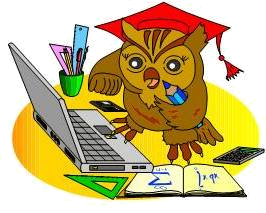  Движенью истина нужна,
Но если взвесить строго,
Важна не истина, важна Ведь к  истине дорога.                             М. Дудин                   С целью выявления и поддержки  учеников, приобщению к исследовательской  деятельности, в школе с 2015 года действует научное общество учащихся                                                                        «Первые шаги в науку».             «Научно- исследовательская работа нацелена на выработку у учащихся навыков применения методов научного познания и методов, соответствующей науки, в изучении вопросов, выходящих за рамки учебных программ. Она ставит ученика в роль исследователя, учит правилам научного поиска. Именно в этом виде деятельности проявляются индивидуальные качества личности школьников: оригинальность мышления, творческие способности, одаренность.   Используя  учебно- и  научно-исследовательский метод во взаимосвязи, мы поднимаем на новый качественный уровень изучение основ  наук».    Руководители  НОУ  Болохова Н.Ф.                                                                                                                                    Шкодина С.Г.           Работа в научном обществе даёт ученикам огромные возможности для закрепления многих учебных навыков и приобретения новых компетенций:развивает у школьников творческие способности и вырабатывает у них исследовательские навыки;формирует аналитическое и критическое мышление в процессе творческого поиска и выполнения исследований;даёт возможность проверить свои наклонности, профессиональную ориентацию, готовность к предстоящей трудовой деятельности;воспитывает целеустремленность и системность в учебной деятельности;благодаря достижению поставленной цели и представлению полученных результатов способствует их самоутверждению.          Работа секций  НАУЧНОГО ОБЩЕСТВА УЧАЩИХСЯ в 2017-2018учебном году строится по плану: октябрь-декабрь:
 -   сбор предварительной информации по вопросу исследования, знакомство с различными мнениями разных авторов по изучаемой проблеме;-   проведение собственных исследований, используя научный, доступный и посильный к выполнению инструментарий в виде методов исследований данного явления;январь-февраль:
 -  сравнение полученных результатов с имеющимися образцами, проведение анализа, построение причинно-следственных связей, поиск путей решения выявленных противоречий;-изучение требований по оформлению исследовательских и проектных работ ;- оформление исследовательской работы в печатном виде;март:
-  подготовка к выступлению на конференции с использованием стендового доклада и  электронной презентации. апрель:          Защита лучших работ на районном  «ДНЕ НАУКИ».                                                                                              Дальнейших творческих успехов!